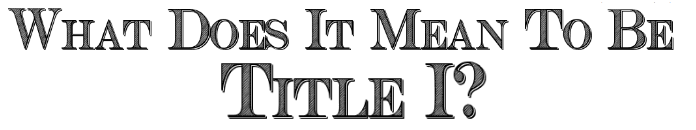 Title I provides financial assistance to state and local educational agencies to meet the needs of at-risk students.  The goal of Title I is to provide instructional services that support students in meeting the state’s rigorous academic standards.ADVANTAGES TO BEING TITLE IExtra funding provides additional staffing, technology, and books/materials to help our students academicallySchool supplies are purchased for all familiesUniversal breakfasts provides free breakfast to every child PARENTS RIGHT TO KNOWOur goal is to provide every child the best education possible by employing high-quality staff, providing challenging academic materials, monitoring each student’s achievement, and communicating regularly with parents.  Teachers must have Maryland certification and maintain highly qualified status for the grade level area that they teach.  Parents have the right to request the professional qualifications of their child’s teachers, including:The teacher’s qualifications to teach the subject matterThe type of credential heldThe degree or graduate certificate heldHOW PARENTS CAN HELPParenting skills are promoted and supportedCommunication between home and school concerning student progress and classroom programs is regular, two-way, and meaningful.Student Learning – Parents play an integral role in promoting student learning at home through homework and other activities.Volunteering – Parents are welcome in the school, and their support is valued.School Decision Making – Parents are encouraged to provide input through School Improvement Team, Family Involvement Team, and surveys that are sent home.Collaborating with Community – Community resources are used to strengthen schools, families, and student learning.